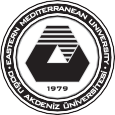 Tarih:Konu: Düzenleyen / Eğitmen : SIRA NOADI SOYADIBİRİMİİMZA